Φύλλο εργασίας Ομάδα 4Κάτω από κάθε εικόνα γράψε μια λεζάντα και ένα συναίσθημα!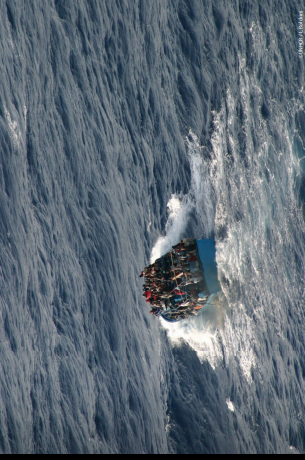 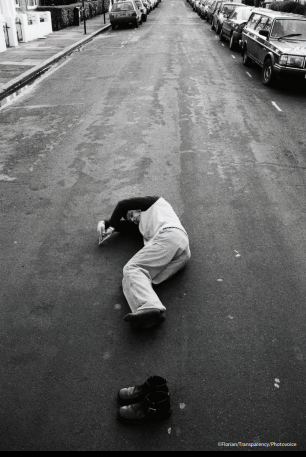 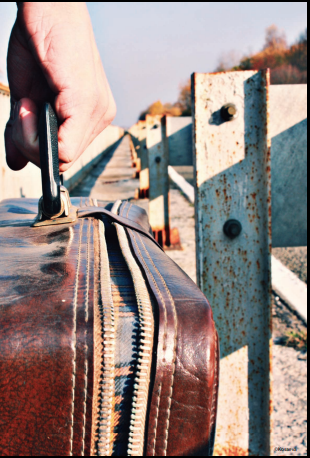 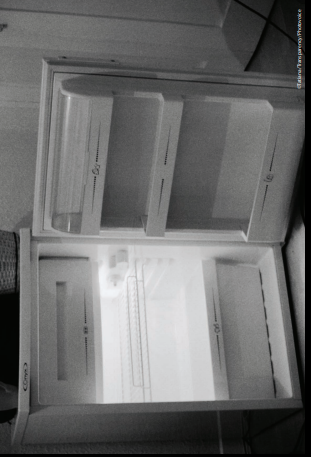 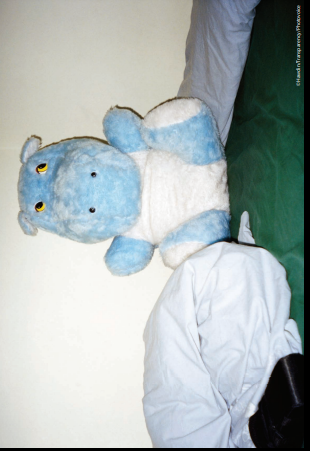 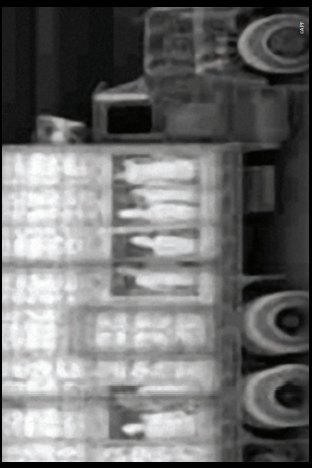 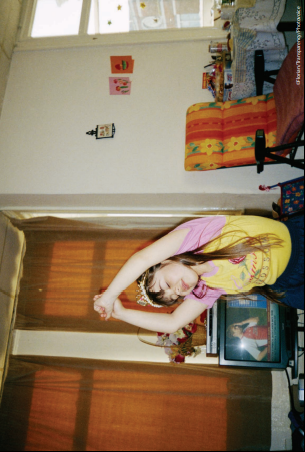 